Babyteeth (15)
As recommended by the FAN Young Consultants


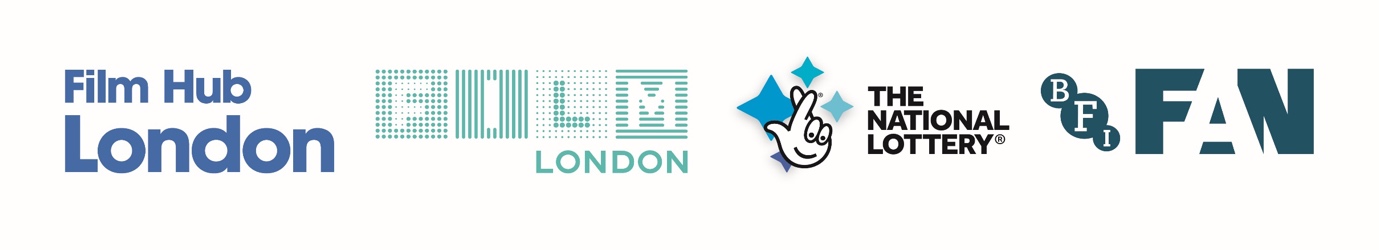 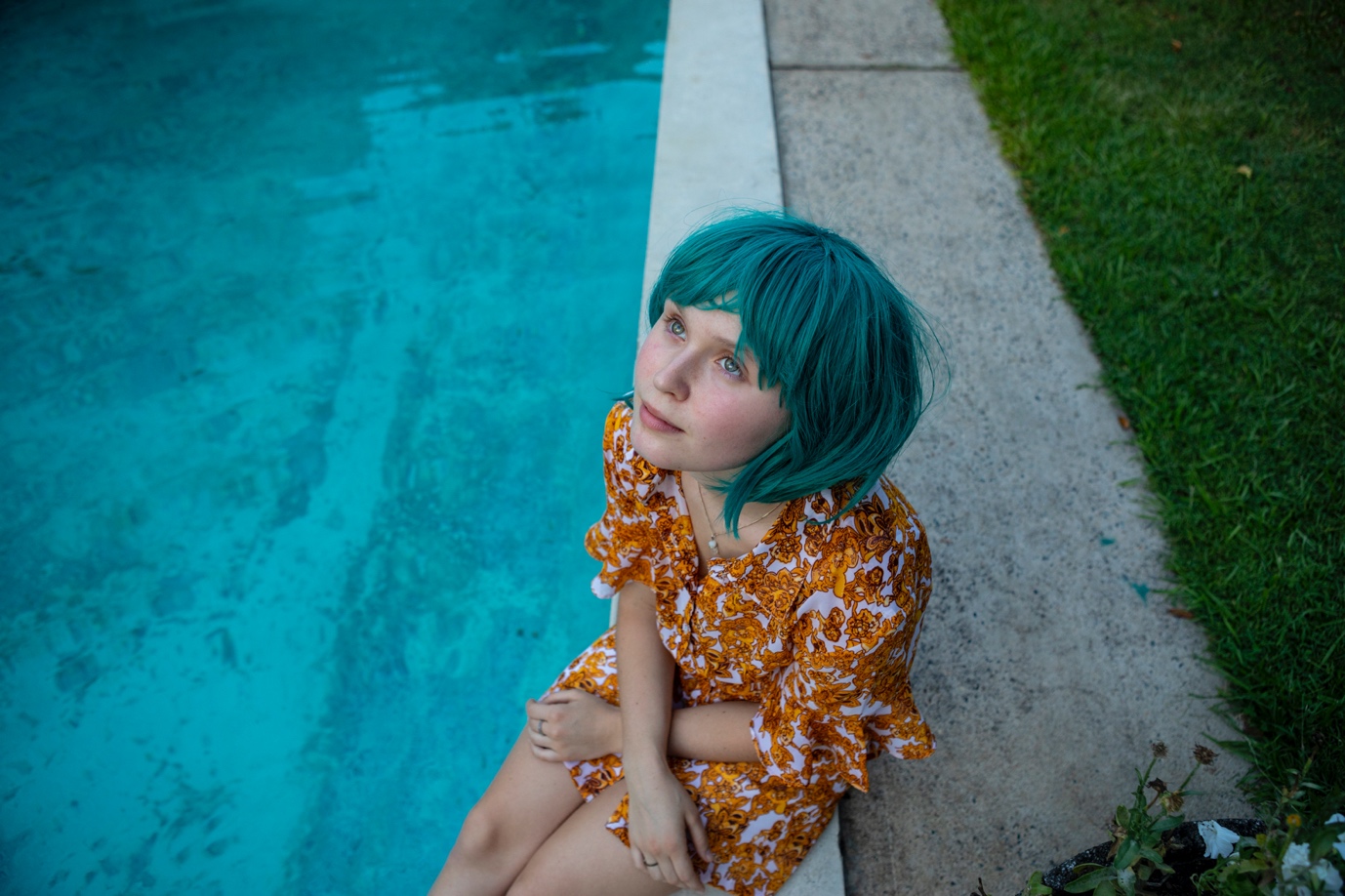 
Specification details:
Babyteeth (15)
Dir. Shannon Murphy|118 mins|Australia|2019

Distributor: Picturehouse Entertainment
Contact: Toby King  toby.k@picturehouses.co.uk
Available: From Friday 14th August
Platforms: Theatrical release
Key cast:Director: Shannon Murphy (Directorial Debut) Writer: Rita Kalnejais (screenplay and adapted from her play of the same name)Featuring: Eliza Scanlen (Little Women, HBO’s Sharp Objects); Toby Wallace (Boys in the Trees); Essie Davies (The Babadook, True History of the Kelly Gang); Ben Mendelsohn (Rogue One: A Star Wars Story, Ready Player One, Captain Marvel, Animal Kingdom)Official Synopsis:Featuring an outstanding cast that includes Eliza Scanlen, Toby Wallace, Essie Davis and Ben Mendelsohn, BABYTEETH is the stunning debut feature from director Shannon Murphy. When seriously ill teenager Milla (Scanlan) falls in love with free-spirit Moses (Wallace), it’s her parents, Henry (Mendelsohn) and Anna’s (Davis), worst nightmare. But as Milla’s first brush with love brings her a new lust for life, things get messy and traditional morals go out the window. Milla shows everyone in her orbit - her parents, Moses, a sensitive music teacher, a budding child violinist, and a disarmingly honest pregnant neighbour - how to live like you have nothing to lose. What might have been a disaster for the family instead leads to letting go and finding grace in the glorious chaos of life. FAN Young Consultants feedbackThe FAN Young Consultants are a 21 strong group of under 30 year olds working in Film Exhibition across the UK. Working with Film Hub London’s Young Audiences lead Moira McVean, the group is recommending new release films that they believe will resonate particularly well with their peers and young people aged 16-30.

Previous titles supported by the group include Parasite, Portrait of a Lady on Fire, The Assistant, Days of the Bagnold Summer & White Riot. Packs can be downloaded here  “Scanlen's lead performance is really bright and feisty - she really holds it all together. The fact that it wasn't overly saccharine or emotionally manipulative was really refreshing and at points I forgot that this was a film about a seriously ill young girl. For me, the most interesting characters were her parents (really well cast I thought) and it was good to see how their side of the story which you often don't in these sorts of romance films. I really liked the way it looked and the way the camera moved felt very intimate. Also, the soundtrack was really great. Overall, a good debut.” “The parents were equally the most frustrating yet engaging characters and the actors were so convincing in their portrayal of them, the lead actress’s performance was also notable.” 
“The film was shot and edited beautifully, so the craft of the film is something that really did keep my attention.”

“The use of colour and music in this film is beautiful. Scanlen’s performance is strong as is Wallace’s. I liked the dysfunctional family dynamic and thought the parents’ attempts to navigate an impossible situation were well delivered.”“I thought it was a really good coming of age story and beautifully shot. I liked that it dealt with deeper issues than demonstrated in most coming of age stories. It was refreshing to see that Milla’s parents were also a huge part of the story as sometimes they can be one dimensional. Eliza Scanlen was brilliant as Milla as I thought that it was a hard part to play.” 

“On a personal level I really enjoyed it, I found the ending in particular really moving - I don't remember the last time a film made me feel that emotional - and I was really invested in Milla's journey. I loved the parents, I thought they were fascinating to watch and their dynamic was really interesting. I genuinely really liked it, I thought it was beautifully shot, and it had a great soundtrack.” Key Themes
Youth culture Music (a real highlight of the film, see the spotify playlist below)Familial relationshipsDrug abuse/misuseIllness Coming of ageSuggested target audience: 16-19 (fans of Now is Good, The Fault in Our Stars, Me before You, Me Earl & the Dying Girl) 19-25 (fans of Ladybird, Little Miss Sunshine, The Babadook, Animal Kingdom, Little Women)F-Rated  The F-Rating is applied to films by cinemas and film festivals giving moviegoers an easily identifiable label so they can choose films that fairly represent women on screen and behind the camera. Highlighting these films sends a clear message to distributors, producers and funders that women can and should have more than just a supporting role within the industryBabyteeth is a Triple F-rated film as it is directed & written by women and also stars women in significant roles on screen.Marketing ideasFocus promotion of the film to your audiences on the subject matter, its critical acclaim and stellar cast using the Hashtag and social channels below, and the key themes highlighted above.The film is high energy, refreshing, vibrant, positive, funny, moving – promote the escapism angle – humour in dark timesIf you’re able to run live events, think about hosting a post screening discussion on teen romances or Australian cinema or on a particular aspect of the filmmaking craft i.e. use of music, cinematography. From a film education perspective, you could host (or invite a relevant local charity/ambassador to facilitate) a discussion about the themes highlighted in the film- perception of drug use- recreational vs medical and the depiction of addiction within the film; or dealing with loss and how the film tackles this with compassion and humour.Run a debut filmmakers’ season, an Australian teen film season or a critically acclaimed female directed (F-rated) film season.Think about programming a short made by a local young filmmaker before the feature.Invite a local young film critic to write a review for you.Official UK Digital Assets:The following can all be found here:  https://we.tl/t-jokRYDijZLUK Trailer Quad and One-sheet artwork6x Stills1 x 30" spot (16x9)1 x 30" spot (1x1) 1 x 30" spot (1x1) with subtitles 2 x 15" spots (1x1) 2 x 15" spots (9x16)  YouTube trailer link > https://www.youtube.com/watch?v=4qgayhcNRygSocial Media:Website: https://www.babyteeth.film This site lists all the screenings and also allows for ticket salesTwitter: @PicturehouseEnt @shannymurphyInstagram: #picturehouseentertainmentFacebook: @BabyteethfilmUK; @picturehousesHashtags: #BabyteethfilmPress Quotes:“One of the sparkiest dramas in recent memory” ★★★★★ The Skinny“An excellent piece of cinema” ★★★★★ The Upcoming  “Scanlen and Wallace are wonderful as star-crossed lovers” CineVue  “A short, sharp blast of mischievous joy” Film Comment  “Glorious from beginning to end” The Digital Fix  ★★★★★ The Telegraph★★★★★ The Times ★★★★★ JumpcutOnline★★★★★ Critical Popcorn ★★★★ The Guardian★★★★ Empire★★★★ Time Out★★★★ Total Film★★★★ Little White Lies★★★★ IndependentYoung Film Critic Christina Newland’s review of Babyteeth at Venice Film Festival 2019 Young Film Critic Debbie Zhou’s review of Babyteeth, The Guardian, July 2020Interesting articles/video:Music featured in the filmSPOTIFY PLAYLIST - https://open.spotify.com/playlist/1HjrkPAJJmEbsZhnF6yqy3COME MEH WAY – Sudan Archives  https://www.youtube.com/watch?v=KLPGMb35ubkInterviewsZAVVI, 11 August – Interview: Shannon Murphy on her brilliant directorial debut BabyteethInterview with Shannon MurphySOUNDTRACKING EXTRA (Edith Bowman), 11 August – Ben Mendelsohn dancing at a Sia concert almost broke director Shannon Murphy’s heartInterview with Shannon MurphyTHE HOLLYWOOD NEWS, 11 August – Toby Wallace interview for BabyteethInterview with Toby WallaceTHE DIGITAL FIX, 11 August – TDF Interview: We talk Babyteeth with director Shannon MurphyInterview with Shannon MurphyBBC RADIO 5, KERMODE & MAYO, 7 July – Ben Mendelsohn interviewInterview with Ben MendelsohnLITTLE WHITE LIES, 13 August – At film school they made me believe I couldn’t be an auteurInterview with Shannon MurphyNME, 13 August – Ben Mendelsohn: ‘There’s no doubt – I would definitely play Bond’ Interview with Ben MendelsohnINTO FILM – onset relationships and inappropriate humourInterview with Eliza Scanlen and Shannon MurphyWONDERLAND ONLINE, 5 July – ELIZA SCANLENWONDERLAND TWITTER, 5 July – Tweet about interviewWONDERLAND INSTAGRAM, 5 July – Instagram grid post about interviewInterview with Eliza ScanlenBen Mendelsohn montage talking about how much he loves being in Babyteeth! Make the most of life the ‘Milla’ way! Article from Max at Flip the Wig – a site by young creatives for young creatives Shannon Murphy makes Variety’s 10 Directors to watch in 2020 listSocial media support for FAN member organisationsGo.cinema is a new marketing service that simplifies social media marketing, helping you reach a local audience, without the need for expertise or large budgets. Go.cinema will be launching on 26 August and can offer a free advertising campaign to any FAN member who pre-registers.Find out more hereBFI Culture Recover FundThe £30 million fund is available to independent cinemas in England whose businesses have been unavoidably interrupted by Covid-19.Find out more here